i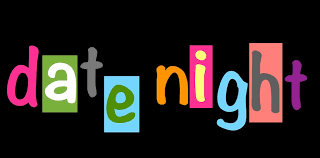 Dear ASU Prep Families,The Fourth Grade students have selected the theme, “Date Night” for their classroom basket that will be auctioned off at this year’s ASU Prep School Picnic.  The picnic will be held on Friday, February 24, 2017.  The PTSO and teachers are working hard to help make this year’s carnival a success! We need your help in collecting new items for the auction basket.  If you are able to donate a new item(s) that corresponds with the theme, please send in your donation with your student no later than February 10th.  Go ASU Sun Devils!Thank you for your support!   Date Night Basket Donation IdeasRestaurant Gift CardsMovie Gift CardsFleece BlanketsHotel StayWine and Wine GlassesCandy and Treats (Truffles)CandlesDVD’s Gift Card for Flowers**Please don’t forget the specials teachers! They are creating a Gift Card Basket!